GENERAL SERVICES ADMINISTRATION Federal Supply ServiceAuthorized Federal Supply Schedule Price ListFederal Supply Schedule Multiple Award Schedule FSC GROUP: Professional Services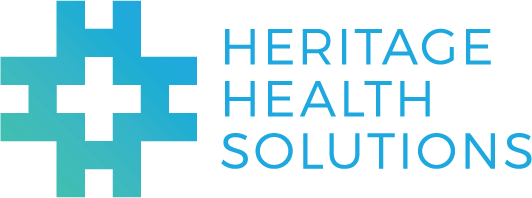 Contract Number: GS-23F-0047UContract Period: July 22, 2018 through July 21, 2023		Price list current as of Modification #PA-0037 effective March 24, 2020Information on ordering from Federal Supply Schedules is available at:http://www.fss.gsa.govBusiness Size: Other Than Small BusinessOn-line access to contract ordering information, terms and conditions, up-to-date pricing, and the option to create an electronic delivery order are available through GSA Advantage!, a menu-driven database system. The INTERNET address GSA Advantage! is: GSA Advantage.govHeritage Health Solutions, Inc.750 Canyon DriveSuite 120Coppell, TX 75019Ph: 469-293-3175 / Fax: 214-269-0354 www.heritagehealthsolutions.comContractor Contract AdministratorZachery Kahn, Contracts Managerzkahn@heritagehealthsolutions.com 469-293-3199Heritage Health SolutionsGSA Schedule Contract GS –  23F – 0047UCUSTOMER INFORMATION1a.       Awarded special item numbers: 541214 Payroll Services					OLM Order-Level Materials1b.	Identification of the lowest priced model number and lowest unit price for that model for each special item number awarded in the contract. See pricing table on page 5.1c. 	Not Applicable.2.       Maximum order: 541214: $1,000,000			    OLM: $100,000	3.       Minimum order: $100.00 4.       Geographic coverage (delivery area): Domestic5.       Point of production: Coppell, Texas6.       Discount from list prices or statement of net price: Negotiable7.	Quantity discounts: Discount of 2% on all task/delivery orders in excess of $250,000 in value8.       Prompt payment terms: 0% Net 30. Information for Ordering Offices: Prompt payment terms          cannot be negotiated out of contractual agreement in exchange for other concessions. 9a.       Government purchase cards are accepted at or below the micro-purchase threshold: Yes9b.       Government purchase cards are accepted above the micro-purchase threshold: No10.       Foreign items: None11a.     Time of delivery: Negotiated per contract requirements11b.     Expedited Delivery: N/A11c.      Overnight and 2-day delivery: N/A11d.	Urgent Requirements: Any ordering agency with an urgent need for expedited contract delivery should contact Heritage Health Solutions as soon as possible to discuss their need. Assuming that all required contract implementation information, including agency facility locations, is available and provided, Heritage Health Solutions can bring a new contract on-line in seven to ten business days following contract award.12.       F.O.B. point: Destination13a.    Ordering address:          Heritage Health Solutions750 Canyon Drive, Suite 120Coppell, TX 7501913b.	Ordering procedures: For supplies and services, the ordering procedures are found in Federal Acquisition Regulation (FAR) 8.405-3.14.        Payment address.	Heritage Health Solutions750 Canyon Drive, Suite 120Coppell, TX 7501915.       Warranty provision. N/A16.       Export packing charges, if applicable: N/A17.       Terms and conditions of Government purchase card: No additional terms and conditions.18.       Terms and conditions of rental, maintenance, and repair: N/A19.       Terms and conditions of installation: N/A20.	Terms and conditions of repair parts indicating date of parts price lists and any discounts from list prices: N/A20a.     Terms and conditions for any other services: N/A21.       List of service and distribution point: N/A22.       List of participating dealers. N/A23.       Preventive maintenance. N/A24.       Special Attributes: N/A24b.     Section 508 Compliance. N/A25.       Data Universal Number System (DUNS) number: 83317434026.       Notification regarding registration in System for Award Management (SAM) database:Heritage Health Solutions is registered in System for Award Management (SAM) and all Representation and Certifications are current.Heritage Health Solutions, Inc.Pharmacy Prescription Claims Processing ServicesHeritage Health Solutions, Inc. provides comprehensive pharmaceutical management, including cost savings information through a new formulary management program that improves outcomes while maximizing cost savings. We offer federal agencies a nationwide network of pharmacies, significant discounts off of brand and generic drug costs and low fees. These advantages, coupled with superior customer service and satisfaction, as demonstrated by our top quartile rating on the Dun & Bradstreet blind evaluation by VA contracting officers, provide the highest quality performance available. GSA Price ListHeritage will offer a 2% discount for every task/delivery order in excess of $250,000 in valueHeritage’s GSA MAS 541214 Solution for pharmacy prescription claims processing provides superior pricing, unparalleled customer service, and extensive management resources that allow its customers to manage both their health care delivery and reduce health care cost.A national network of over 65,000 pharmacies including every major chain and community based availability with fully-licensed and trained pharmacistsSignificant discounts on both generic and brand drugsFormulary managementNew contracts are usually implemented in 7-10 business daysOn demand patient enrollmentReal time claims adjudicationDirect customer service support and telephone call-in numberStreamlined preauthorization processOn-going process of formulary changes, pharmacy coverage and provider updatesExtensive reporting package that provides customers with multiple monthly reports1.a.Awarded Special Item Number31.b.Awarded Pricing for Entire Base Period31.c.Hourly Rates / Labor Categories32.Maximum Order33.Minimum Order34.Geographic Coverage/Delivery Area35.Point of Production36.Discount from List Prices37.Quantity Discounts38.Prompt Payment Terms39.a.Notification that Government purchase cards are accepted at or3below the micro-purchase threshold9.b.Notification that Government purchase cards are accepted or not3accepted above the micro-purchase threshold10.Foreign Items311.a.Time of Delivery311.b.Expedited Delivery311.c.Overnight and 2-day Delivery311.d.Urgent Requirements312.F.O.B. Points313.a.Ordering Addresses313.b.Ordering Procedures314.Payment Address315.Warranty Provision416.Export Packing Charges417.Terms and Conditions of Government Purchase Card418.Terms and Conditions of Rental Maintenance and Repair419.Terms and Conditions of Installation420.Terms and Conditions of Repair Parts420.a.Terms and Conditions for Any Other Services421.List of Service and Distribution Points422.List of Participating Dealers423.Preventative Maintenance424.a.Special Attributes424.b.Section 508 Compliance Information425.Data Universal Number System (DUNS) number426.Central Contractor Registration (CCR) Database427.Heritage Health Solutions FABS 541214 Services5Contract Period7/22/18 – 7/21/197/22/19 – 7/21/207/22/20 – 7/21/217/22/21 – 7/21/227/22/22 – 7/21/23$4.19 per claim$4.29 per claim$4.39 per claim$4.49 per claim$4.59 per claim